Lou Ramos Indoor Tournament Rules
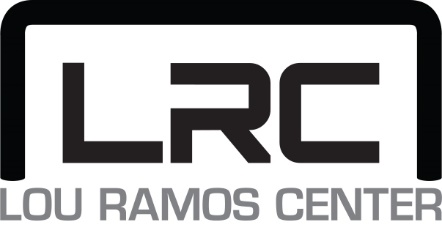 There is a 40-minute game consisting of two 20 min halves with a 1 minute halftime. Teams switch sides half way through.Home team starts the game with possession of the ballTeams must change attacking halves at halftimeThere is a one-minute half-time break. U12 and below - Size 4 ball (22”)U13 and above – Size 5 ball (25”)Kick-off: All players must be in their own half Defenders must be a minimum of 5 yards from ball (outside center circle) The ball must be stationary at the center mark The referee gives a signal with the whistle The ball must go forward A goal may not be scored directly from a kick-off Kick-ins: Kick-ins must be taken at the point where the ball crossed the boards/hit the net no more than 2 yards from that point. No more than 2 yards away from the wall.The ball may be played to the goalkeeper, but he/she may not play it with the handsThe ball must enter the pitch within 5 seconds. If not, kick-in awarded to opposing team at that spot.Goal Clearance: The goalkeeper must throw or roll the ball from anywhere in the penalty area The ball must leave the penalty area before it’s touched by a player from either team Has only 5 seconds to place the ball into play - publicly counted with hand by refereeGoalkeeper: May not play the ball with the hands when intentionally passed back from the foot of a teammate. May not dribble the ball into his/her own penalty area and pick it up, no matter from whom he/she receives it. May touch the ball again with his/her feet after releasing back into play (back passes are allowed).May not throw the ball directly over the halfway-line (must touch his own side of the pitch or any player before going over half)Free Kicks: Opponents must be 5 yards away from any opposing direct free kick, indirect free kick, kick-in, and corner restarts.Fouls:  All outdoor FIFA fouls apply, including:Any “Charge” made with careless, reckless, or excessive force.NO SLIDE TACKLINGAll Direct Free kicks MAY be opposed with a wall (cumulative foul totals will not be kept).Team Logistics: All substitutions will be made “on the fly” from the substitution zone. Goalies can substitute at any stoppage with the approval of a referee. The player being replaced must exit and be within 2 yards of the exit door before the substitution may enter. It is a cautionable offense if not performed correctly.All players are allowed to wear cleats and MUST wear shinguards.Yellow Card – Any player receiving a yellow card will also receive a 2-minute penalty. If a player received a second yellow card, that player will be out for the remainder of the game and the team will play one member short.Red Card – Any player receiving a red card will be suspended for the remainder of the game, and their team will play one member short. Any player who receives a red card is also prohibited from playing in the next game at that age group. Players may only participate on one team per age bracket (Can multi-roster if playing in multiple age brackets) Home Team must change uniform/wear pennies upon referee request.Standings:Win – 3 Points   Tie – 1 Point   Loss – 0 PointsTiebreaker Criteria:Head to Head Competition (Two-Way Tie Only)Total Goal Differential (Maximum of 4 per game)Fewest Goals AllowedMost Shutouts